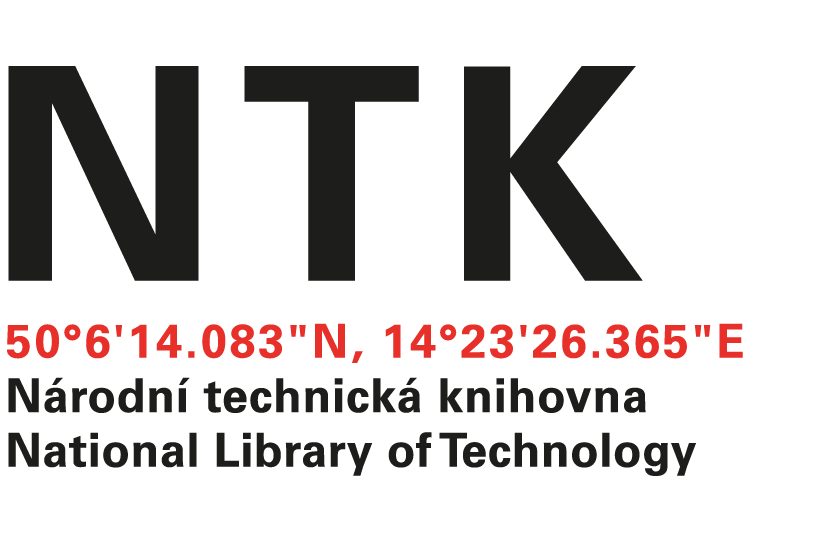 ČVUT v Praze, Fakulta stavebníThákurova 7/2077               							166 29 Praha 6                                                                                             IČO: 68407700č.j. NTK/381/2023-62v Praze  dne 19. 12. 2023Věc: OBJEDNÁVKA    Na základě Vaší nabídky ze dne 6. 12. 2023 objednáváme u Vás provedení podrobné prohlídky ocelových konstrukcí vnějších lávek fasády ve smyslu ČSN 732604  na budově Národní technické knihovny, Technická 6, Praha 6.Termíny provedení: 30. 4. 2024Cena celkem: 132 000.- Kč bez DPH  S pozdravemIng. Vladimír Pavlíkvedoucí oddělení správy a provozu